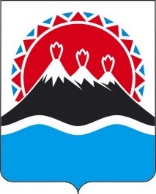 МИНИСТЕРСТВО ФИНАНСОВКАМЧАТСКОГО КРАЯПРИКАЗПРИКАЗЫВАЮ:1. Внести в приложение к приказу Министерства финансов Камчатского края от 10.01.2014 № 6 «Об утверждении перечня кодов подвидов по видам доходов, главными администраторами которых являются органы государственной власти Камчатского края и находящиеся в их ведении казенные учреждения» изменение, дополнив пунктом 67 следующего содержания:«».2. Настоящий приказ вступает в силу после дня его официального опубликования и распространяется на правоотношения, возникшие 
с 27 ноября 2023 года.[Дата регистрации] № [Номер документа]г. Петропавловск-КамчатскийО внесении изменения в приложение к приказу Министерства финансов Камчатского края от 10.01.2014 № 6 «Об утверждении перечня кодов подвидов по видам доходов, главными администраторами которых являются органы государственной власти Камчатского края и находящиеся в их ведении казенные учреждения»67000 2 18 25169 02 0000 150 «Доходы бюджетов субъектов Российской Федерации от возврата остатков субсидий на создание и обеспечение функционирования центров образования естественно-научной и технологической направленностей в общеобразовательных организациях, расположенных в сельской местности и малых городах, из бюджетов муниципальных образований»7000возврат остатков субсидий, субвенций и иных межбюджетных трансфертов, имеющих целевое назначение, прошлых лет федерального бюджета67000 2 18 25169 02 0000 150 «Доходы бюджетов субъектов Российской Федерации от возврата остатков субсидий на создание и обеспечение функционирования центров образования естественно-научной и технологической направленностей в общеобразовательных организациях, расположенных в сельской местности и малых городах, из бюджетов муниципальных образований»8000возврат остатков субсидий, субвенций и иных межбюджетных трансфертов, имеющих целевое назначение, прошлых лет краевого бюджетаМинистр[горизонтальный штамп подписи 1]А.Н. Бутылин